Trường Tiểu học Vĩnh Hòa A.Họ và tên:………………………………..Lớp 4A…..PHẦN I. LÝ THUYẾTKhoanh tròn chữ cái A, B, C, D trước câu trả lời đúng.1. Nối theo mẫu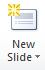 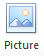 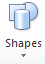 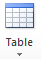 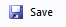 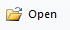 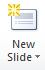 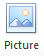 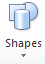 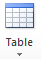 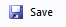 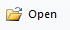 2. Phát biểu nào dưới đây là đúng?A. Các trang trình chiếu đều có chung một màu nền?B. Em không thể chèn các hình, tranh ảnh vào trang trình chiếu C. Trong một trang trình chiếu, số trang trình chiếu không vượt quá 10 trang.D. Em có thể sao chép nội dung từ phần mềm khác vào trang trình chiếu.3.  Để tạo hiệu ứng chuyển động cho văn bản, em chọn  nút lệnh nào dưới đây?   A.      	B.	  C.           D. 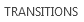 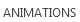 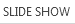 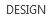 4.  Hãy điền thứ tự đúng vào chỗ chấm để tạo hiệu ứng chuyển động nâng cao.5. Đúng ghi Đ, sai ghi S vào ô trống.a. Chỉ có thể tạo được một trang trình chiếu.b. có thể chèn văn bản, hình vẽ vào trang trình chiếu.c. Chỉ chèn được số trang trên trang trình chiếu đầu tiên.d. Các trang trình chiếu đều có chung một màu nền.6. Các bước sao chép nội dung từ trang soạn thảo văn bản word.Bước….: Chọn     để thu nhỏ trang soạn thảo.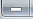 Bước…..: Mở trang soạn thảo có chủ đề “Tìm hiểu một số loài động vật.”Bước…..: Chọn đoạn văn bản giới thiệu về loài Hổ. Nháy chuột phải chọn Copy hoặc nhấn tổ hợp phím Ctrl+C.7. Các bước dán nội dung vào trang trình chiếu.Bước…: Chọn trang trình chiếu giới thiệu về loài Hổ.Bước…: Mở trang trình chiếu có chủ đề “ Tìm hiểu một số loài động vật”Bước…: Nháy chuột phải, chọn Paste hoặc nhấn tổ hợp phím Ctrl+V.8. Em hãy nối các chức năng tương ứng với các nút lệnh.9.  Để lưu một đoạn văn bản đã được chọn vào vùng nhớ đệm (clipboard) mà không làm mất đi đoạn văn bản đó ta nhấn tổ hợp phím
A. Ctrl + X		B. Ctrl + Z		C. Ctrl + C		D. Ctrl + V10. Muốn sao chép một phần của đoạn văn bản trong một Text Box, ta phải
A. Chọn phần văn bản cần sao chép, nhấn Ctrl + C rồi đưa con trỏ văn bản đến vị trí cần sao chép, nhấn Ctrl + VB. Chọn phần văn bản cần sao chép, nhấn Ctrl + V rồi đưa con trỏ văn bản đến vị trí cần sao chép, nhấn Ctrl + CC. Chọn Text Box chứa đoạn văn bản đó, nhấn Ctrl + C rồi đưa con trỏ văn bản đến vị trí cần sao chép, nhấn Ctrl + VD. Chọn Text Box chứa đoạn văn bản đó, nhấn Ctrl + V rồi đưa con trỏ văn bản đến vị trí cần sao chép, nhấn Ctrl +C11. Sau khi đã thiết kế xong bài trình diễn, cách làm nào sau đây không phải để trình chiếu ngay bài trình diễn đó?A. Chọn Slide Show -> Custom ShowB. Chọn Slide Show -> View ShowC. Chọn View -> Slide ShowD. Nhấn phím F512. Thao tác chọn File -> Close dùng đểA. lưu tập tin hiện tạiB. mở một tập tin nào đóC. đóng tập tin hiện tạiD. thoát khỏi Powerpoint13. Muốn mở một tập tin đã tồn tại trên đĩa, đầu tiên ta phảiA. chọn File -> OpenB. chọn File -> NewC. chọn File -> SaveD. chọn File -> Save AsPhần II. Thực hành- Mở phần mềm, thiết kế bài trình chiếu PowerPoint với chủ đề “CÁC LOÀI HOA ĐẸP”, có các trang theo gợi ý sau: Trang 1: -Tiêu đề: CÁC LOÀI HOA ĐẸP-Nội dung: Ghi tên, lớp các bạn thực hiện bài trình chiếu.Trang 2-Tiêu đề: HOA HƯỚNG DƯƠNG- Nội dung: Hướng dương có tên tiếng anh là Sun FlowerĐây là loài hoa biểu tượng cho một tình bạn chân thành, ấm ápLoài hoa thể hiện sức sống mãnh liệt, luôn vươn lên.Trang 3-Tiêu đề: HOA MAI- Nội dungCây mai dễ cắm sâu vào lòng đất, không bị gục ngã giữa gió bãoNó chịu được thời tiết khắc nhiệtHoa Mai còn biểu tượng cho sự cao thượng, quyền quý.Trang 4-Tiêu đề: CẢM ƠN CÁC BẠN ĐÃ LẮNG NGHEBước ………: Chọn thẻ Animations, chọn Custom AnimationsBước ………:  Chọn phần văn bản muốn tạo hiệu ứngBước ………:  Trên cửa sổ bên phải trang soạn thảo, chọn Add Effect rồi chọn hiệu ứng từ danh sách như hình bên.Ctrl + NThêm một trang trình chiếu mớiCtrl + MIn ra bài trình chiếuCtrl + BBắt đầu bài trình chiếuCtrl + IKhởi tạo một PowerPoint mớiCtrl + UBật/tắt chế độ in đậmCtrl + PThoát khỏi trình chiếuCtrl + SBật/tắt chế độ in nghiêngF5Bật/tắt chế độ gạch chânESCLưu bài trình chiếuYêu cầu:- Sử dụng phông chữ, cỡ chữ, kiểu chữ, màu chữ sao cho phù hợp.- Tạo hiệu ứng từng đối tượng cho nội dung.- Tạo hiệu ứng trang.             - Đánh số trang trình chiếu, chèn ngày tháng năm trang trình chiếu. 